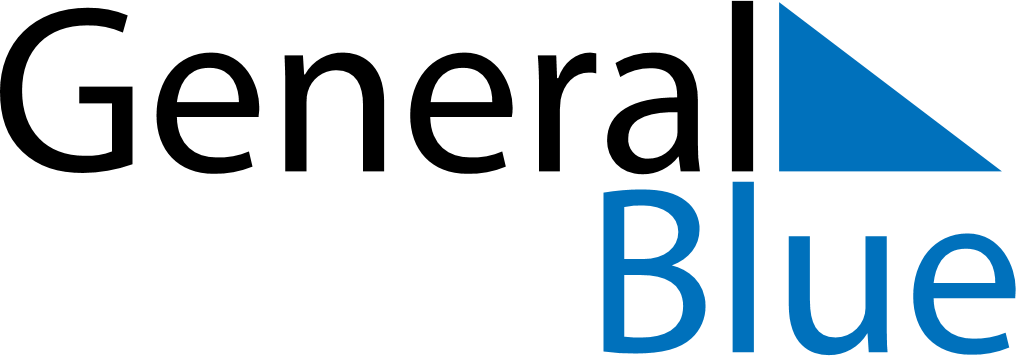 July 2024July 2024July 2024July 2024July 2024July 2024Tomter, Viken, NorwayTomter, Viken, NorwayTomter, Viken, NorwayTomter, Viken, NorwayTomter, Viken, NorwayTomter, Viken, NorwaySunday Monday Tuesday Wednesday Thursday Friday Saturday 1 2 3 4 5 6 Sunrise: 4:02 AM Sunset: 10:37 PM Daylight: 18 hours and 35 minutes. Sunrise: 4:03 AM Sunset: 10:36 PM Daylight: 18 hours and 33 minutes. Sunrise: 4:04 AM Sunset: 10:36 PM Daylight: 18 hours and 31 minutes. Sunrise: 4:05 AM Sunset: 10:35 PM Daylight: 18 hours and 29 minutes. Sunrise: 4:07 AM Sunset: 10:34 PM Daylight: 18 hours and 27 minutes. Sunrise: 4:08 AM Sunset: 10:33 PM Daylight: 18 hours and 24 minutes. 7 8 9 10 11 12 13 Sunrise: 4:09 AM Sunset: 10:32 PM Daylight: 18 hours and 22 minutes. Sunrise: 4:11 AM Sunset: 10:30 PM Daylight: 18 hours and 19 minutes. Sunrise: 4:12 AM Sunset: 10:29 PM Daylight: 18 hours and 16 minutes. Sunrise: 4:14 AM Sunset: 10:28 PM Daylight: 18 hours and 13 minutes. Sunrise: 4:16 AM Sunset: 10:26 PM Daylight: 18 hours and 10 minutes. Sunrise: 4:17 AM Sunset: 10:25 PM Daylight: 18 hours and 7 minutes. Sunrise: 4:19 AM Sunset: 10:23 PM Daylight: 18 hours and 4 minutes. 14 15 16 17 18 19 20 Sunrise: 4:21 AM Sunset: 10:22 PM Daylight: 18 hours and 0 minutes. Sunrise: 4:23 AM Sunset: 10:20 PM Daylight: 17 hours and 57 minutes. Sunrise: 4:25 AM Sunset: 10:19 PM Daylight: 17 hours and 53 minutes. Sunrise: 4:27 AM Sunset: 10:17 PM Daylight: 17 hours and 50 minutes. Sunrise: 4:29 AM Sunset: 10:15 PM Daylight: 17 hours and 46 minutes. Sunrise: 4:31 AM Sunset: 10:13 PM Daylight: 17 hours and 42 minutes. Sunrise: 4:33 AM Sunset: 10:11 PM Daylight: 17 hours and 38 minutes. 21 22 23 24 25 26 27 Sunrise: 4:35 AM Sunset: 10:09 PM Daylight: 17 hours and 34 minutes. Sunrise: 4:37 AM Sunset: 10:07 PM Daylight: 17 hours and 30 minutes. Sunrise: 4:39 AM Sunset: 10:05 PM Daylight: 17 hours and 26 minutes. Sunrise: 4:41 AM Sunset: 10:03 PM Daylight: 17 hours and 21 minutes. Sunrise: 4:43 AM Sunset: 10:01 PM Daylight: 17 hours and 17 minutes. Sunrise: 4:46 AM Sunset: 9:59 PM Daylight: 17 hours and 13 minutes. Sunrise: 4:48 AM Sunset: 9:56 PM Daylight: 17 hours and 8 minutes. 28 29 30 31 Sunrise: 4:50 AM Sunset: 9:54 PM Daylight: 17 hours and 4 minutes. Sunrise: 4:52 AM Sunset: 9:52 PM Daylight: 16 hours and 59 minutes. Sunrise: 4:55 AM Sunset: 9:49 PM Daylight: 16 hours and 54 minutes. Sunrise: 4:57 AM Sunset: 9:47 PM Daylight: 16 hours and 50 minutes. 